ERRATA SHEET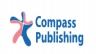 This sheet incorporates corrections to New Frontiers 1 Workbookand should be inserted therein before use.PageActivityReadsShould readDesign edit16Review 1-2, 1Circle the correct best answers.Circle the correct answers. 76Unit 4, Lesson Abicycle / bike, bus, car, fly, plane, subway, taxi, trainbicycle / bike, bus, car, drive, fly, plane, ride, subway, taxi, train79Unit 8, Lesson Amop   n.   to use a wet cloth to clean a floormop   v.   to use a wet cloth to clean a floor82Unit 10, Lesson Edeep n.deep adj.